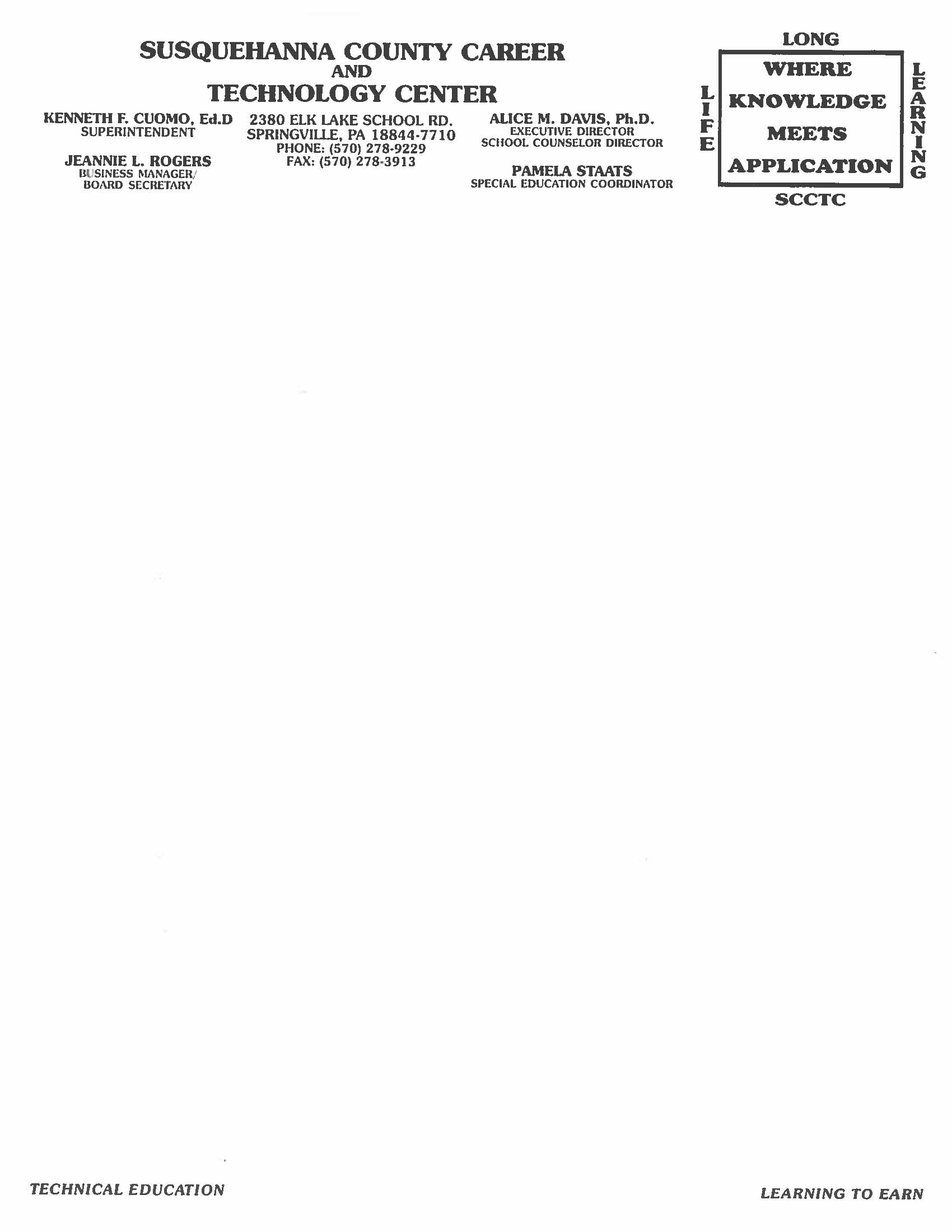 2nd Alert Form Received on a StudentFollow Step 1 and Step 2 up to the last step of 2Next pull student’s 1st Alert Form from  the file “Completed Alert Form” sectionMake copies of the new original form and give the copies to the appropriate personnelThen attach new original to front of  1st Alert Form and place in “Incomplete Alert Form” Tab  Once Plan of Action(s) is complete again the School Counselor receives the copies from appropriate Personnel and all copies are attached behind 2nd Original Alert Form.  Then finish last section of step 23rd Alert Form Received on a Student(Student Progress Form is now initiated)Pull previous 1st and 2nd Alert forms which are stapled together in the “Completed Alert Form” sectionNext, follow  all of Step 1Next, School Counselor fills out the form “Student’s Progress Form”The Executive Director reviews alerts than fills out a further “Plan of Action” for this student-  located on this Student’s Progress FormThis form is followed by the School Counselor (it is not given to Paraeducator(s)) until both Alert Form and Student’s Progress form “Plan of Actions” are complete or the next week’s Alert Form is generated for the student in which a new Student Progress Form will also be generated and attached too the front of the previous form(s)Once complete file this original form on top of the Alert Form and file form(s) in the [ label tab “Completed” Alert Form”]	Continue to follow with weekly forms if necessary. Both the Teacher and Executive Director will decide appropriate action necessary if a student is not showing improvement in their grades.I.E.P. AccommodationsAlerts may happen due to a student refusing I.E. P. Accommodations.The following form will be used:The Service Accommodations Declined Form is filled out if a student refuses help from a Teacher(s) or Paraprofessional(s). This form is available to help both the Student, Teacher and Paraprofessional(s) achieve success toward improvement of a student’s grade. Once a student refuses an accommodation, the parent will be notified. If the student is experiencing success, a discussion should be held about whether or not the accommodation is necessary. If the student is not successful, a discussion should be held about whether or not to schedule an IEP meeting to develop a new plan.